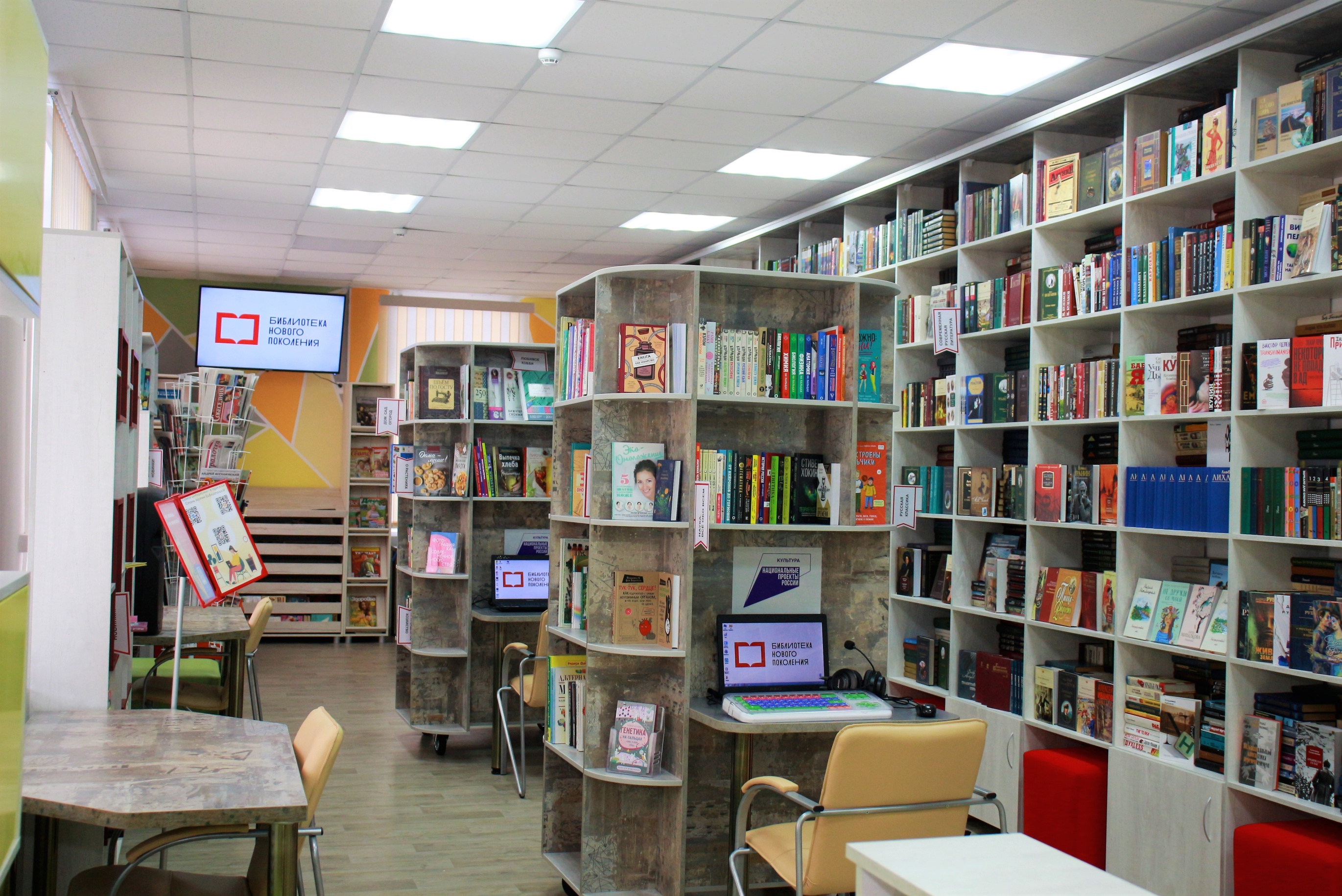 Основные цели и задачи в работе библиотеки:Цель:Популяризация модернизированной библиотеки и полная реализация нового функционала.Задачи:Продолжить  проведение экскурсионных мероприятий среди жителей Еткуля и Еткульского районаПовышать уровень читательской активности, престижа книги и чтения среди жителей села;Поддерживать инициативы, направленные на раскрытие творческого и интеллектуального потенциала жителей села;Изучать опыт работы других модельных библиотек с целью внедрения в практику работы библиотеки наиболее интересных и инновационных форм библиотечных услуг;Осуществлять всестороннее раскрытие фонда библиотеки с использованием различных форм индивидуальной и массовой работы;Выполнять показатели  муниципального задания;Совершенствовать рекламную деятельность библиотеки;Проводить социологические исследования и анкетирование с целью выявления интересов и потребностей пользователей, их отношения к библиотеке, а также получения оценки качества предоставляемых ею библиотечных услуг;Создать необходимые условия  для библиотечного обслуживания людей с ограниченными возможностями. Продолжать работу клуба «Мы вместе»;Продолжать социальное партнерство с Управлением культуры, РДК, ДШИ, Еткульской СОШ, районным краеведческим музеем, прокуратурой, районной больницей и другими организациями по продвижению книги,  информационной поддержке и развитию читательской культуры, по патриотическому воспитанию, профилактике  правонарушений, продвижению здорового образа жизни;Продолжать внесение данных в программу «1 С Библиотека» в разделы «Электронный каталог» и  «Электронный формуляр»;Формировать информационную культуру и культуру чтения пользователей;Участвовать в краевых и муниципальных акциях, конкурсах, инициировать социально значимые и интересные для населения мероприятия;Активно освещать библиотечную деятельность в печатных и Интернет-СМИ, социальных сетях; продолжить интенсивное наполнение  полезным контентом сайта библиотеки, собственных групп и аккаунтов в социальных сетях;УПРАВЛЕНИЕ И ОРГАНИЗАЦИЯ ТРУДАЗАДАЧИ:Продолжать осуществлять управление и организацию библиотечного обслуживания в строгом соответствии с  действующим законодательством  РФ, законом «О библиотечном  деле»; внедрять основы нового профессионального стандарта. Поддерживать локальные акты библиотечной деятельности  в соответствии с Основами законодательства  РФ «О  культуре»;  законодательными  и распорядительными документами   Министерства культуры РФ, администрации Еткульского сельского поселения и Управления культуры, туризма и молодежной политики; Уставом МКУК «Еткульская сельская библиотека», муниципальным заданием и Стандартом качества библиотечных услуг; Правилами пользования библиотекой, Правилами внутреннего трудового распорядка персонала библиотеки;Продолжать создавать условия для эффективной профессиональной, творческой, интеллектуальной, современной  общественной деятельности библиотеки;Содействовать рациональному использованию всех имеющихся ресурсов библиотеки:- кадровых;- материально – технических;- информационных;Повышать конкурентоспособность  библиотечно-информационных услуг для потенциальных пользователей;Содействовать реализации программ, проектов и  мероприятий   в объединениях  по интересам: содружестве «Мы вместе», «МИКС (Молодежное Интеллектуально-Креативное Содружество)», «Мастерская настроения», литературной студии «Мишкины сказки», клубе «ДеТвоРа»; клубе «Элементарно!»;Содействовать реализации программ и проектов:  «Детство. Творчество. Развитие», «Вместе с книжкой я расту!», «Через игру – к знаниям» «Вместе с мамой мы растём».Продолжать отображать деятельность библиотеки в социальных сетях, электронных и традиционных СМИ, WЕВ - сайте библиотеке.Формировать новые коммуникативно-социальные взаимоотношения в системе «библиотека – общество поселения» (библиотека, как организатор, инициатор и координатор информационной и досуговой деятельности на территории поселения);Внедрять новые формы и методы управления библиотекой на основе достижений теорий и практики библиотечного менеджмента, социокультурного  маркетинга;ВНЕДРЕНИЕ И РАЗВИТИЕ НОВЫХ ТЕХНОЛОГИЙПродолжать формирование электронного каталога;Ввести электронное обслуживание читателей с помощью модуля программы  «1С Библиотека» Электронный формуляр;Внедрить технологии штрихкодирования книг и сканеры считывания для автоматизированной книговыдачи;Использовать инновационные формы работы с применением компьютерных технологий, сопровождать мероприятия  информационными медиапродуктами с использованием мультимедийного проектора, телевизора.Совершенствовать сайт МКУК «Еткульская сельская библиотека», наполнять и развивать группы и аккаунты в социальных сетях.Популяризировать работу Удаленного электронного читального зала президентской библиотеки им. Б. Н. Ельцина среди жителей села и района.Популяризировать работу точки доступа к ресурсам Национальной Электронной библиотеки, Национальной Электронной Детской библиотеки.Ознакомить пользователей библиотеки с современными техническими  средствами, которые позволят существенно расширить возможности библиотеки как информационно-культурного центра. РАБОТА С КАДРАМИ, организация основных библиотечных процессовВ МКУК «Еткульская сельская библиотека» работает 8 специалистов (зав. отделами, библиотекари, директор, художник),  из них:  с высшим образованием – 6,  в том числе библиотечным – 3, со средним специальным –2,  в том числе библиотечным –1,  с неоконченным высшим – 0, в том числе библиотечным - 0. со стажем работы до 3-х лет – 0, со стажем работы от 3 до 6 лет – 1; со стажем работы от 6 до 10 лет – 1, со стажем работы свыше 10 лет – 6.2024 г. кадровая политика будет направлена на дальнейшее повышение образовательного уровня библиотечных работников, путем участия в семинарах, конференциях, тренингах, марафонах и т.д. В течение года   планируется реструктуризация с коррективами должностных инструкций и наделением новыми полномочиями и функциями сотрудников, кадровая перестановка. Социальная защита коллектива:Оказание материальной помощи в чрезвычайных ситуациях;Произведение доплат за расширение зоны обслуживания;Моральное поощрение;Поощрение и поддержка инициатив сотрудников библиотеки по участию в конкурсах и смотрах, в разработках проектов и программ;Продолжать ежемесячную выплату стимулирующей надбавки, согласно Положению об оценке результативности деятельности сотрудников МКУК «Еткульская сельская библиотека» (согласно Указу президента и выполнению плана индикативного показателя  «Дорожной карты»); (В течение года планируется пересмотреть критерии Положения). Продолжать специалистам выплату лечебного пособия в размере одного должностного оклада к отпуску и предоставлять дополнительный отпуск в количестве 5,10 календарных дней, в зависимости от библиотечного стажа.Содействовать системе самообразования и профессиональной   переподготовки  специалистов библиотеки в связи с модернизацией.МКУК ЕТКУЛЬСКАЯ СЕЛЬСКАЯ БИБЛИОТЕКА В ЦИФРАХ:Работа МКУК «Еткульская сельская библиотека» по основным направлениям 2024 год по Указ Президента Российской Федерации от 22.11.2023 № 875 объявлен  Годом семьи, сотрудники МКУК «Еткульская сельская библиотека» включили в свои планы работы соответствующие мероприятия, а так же мероприятия в рамках основных направлений работы библиотеки.Мероприятия, посвященные Году семьиСправочно-библиографическое, информационное обслуживание пользователейОрганизация и ведение СБА в библиотеках.От качественной организации справочно-библиографического аппарата зависит уровень справочно-библиографического и информационного обслуживания пользователей библиотеки. В связи с этим библиотека планирует:1. Использовать в библиотечном обслуживании читателей справочно-библиографический аппарат библиотеки;2. Проводить анализ справочно-библиографического фонда;3. Вести целенаправленное систематическое доукомплектование книжного фонда;4. Ежеквартально проводить анализ картотеки отказов;5. Вести активную работу по  формированию электронного каталога библиотеки;6. Проводить текущее редактирование каталогов и картотек;7. Составлять тематические  электронные папки-досье и пополнять материалом уже имеющиеся.СБИР, Методическая работа, работа с фондом.Задачи:Организация эффективного обслуживания пользователей библиотеки;Удовлетворение информационных и культурных потребностей читателей;Регулярная регистрация новых поступлений периодических изданий.Методическая работа.В течение 2024 года планируется:Принимать участие в системе мероприятий по повышению квалификации библиотечных специалистов;Вести постоянный контроль выполнения основных показателей;Еженедельно собирать цифровые данные о количестве проведенных мероприятий и их посещаемости; осуществлять планирование мероприятий на текущую неделю;Ежемесячно составлять карту событий;Ежемесячно составлять отчет по установленной форме;Ежеквартально обобщать и анализировать статистические данные работы библиотеки;Ежеквартально предоставлять в бухгалтерию данные о выполнении муниципального задания.Аналитическая деятельность:Составление плана работы библиотеки на 2025 год;Подготовка статистического отчета по форме 6-НК;Составление отчета по работе с детьми;Анализ еженедельных, ежемесячных, ежеквартальных показателей, сверка с показателями муниципального задания;Участие в совещаниях управления культуры; районных, областных совещаниях; конференциях;Подготовка справок по требованию Учредителя, Управления культуры, Министерства культуры, ЧОУНБ.В течение года производить и проводить:Выполнение библиографических справок;Выполнение информационного поиска и отбора материала по запросам пользователей.Информационное обслуживание:информационные часы;информирование в СМИ, на сайте, в группах и на страничках в социальных сетях;тематические обзоры;обзоры новинок;библиотечно-библиографические уроки;экскурсии.Информационно-библиографическая деятельность.С целью привлечения большего количества читателей, удовлетворения их растущих потребностей и повышения информационной культуры проводить:Массовое информирование путем:Информирование читателей путем размещения материалов на сайте библиотеки, в социальных сетях;Оформления  библиографических папок-накопителей «Списки летнего чтения», «Родителям читающего ребенка»;Обеспечение выхода в Интернет с помощью Wi-Fi.Библиотечно-библиографическое обучение.В течение года будет продолжена работа по популяризации библиотечно-библиографических знаний, обучению читателей навыкам успешной ориентации  в информационно-поисковой системе СБА:Организация комплектования          Комплектование  осуществляется  путем пополнения фонда  (заведующие отделами, директор); 2 раза в год оформляется подписка на периодические издания (Директор); Осуществляется контроль над своевременным поступлением книг и периодики в библиотеку (Директор). На данный момент оформлена подписка на I полугодие 2024 г. на сумму 23712,20 рублей (24 наименования).     В 2024  году запланировано финансирование на комплектование и подписку  60 000р. Изучение и использование книжных фондовПродолжить внедрять новые поступления в фонд, внести издания в электронный каталог;Внедрить штрихкодирование книг и осуществить процедуру присвоения шифра всем изданиям;Сверка фонда со списком экстремистской  литературы (ежемесячно);Списание ветхого и устаревшего по содержанию фонда;Популяризация  приобретенных изданий.УКРЕПЛЕНИЕ МАТЕРИАЛЬНО-ТЕХНИЧЕСКОЙ БАЗЫ, хозяйственная деятельность 1.  Пополнение фонда библиотек новыми книжными,  периодическими изданиями.   В 2024 году запланировано финансирование на комплектование и подписку  60 000р.2. Капитальный ремонт помещения библиотеки был произведен в 2022 году. В 2024 году планируется капитальный ремонт территории перед библиотекой. Проектируемая территория  позволит сразу нескольким учреждениям  для детей: МБОУ «Еткульский детский сад «Золотой ключик», МКУК «Еткульская сельская библиотека», МКУК «Еткульская детская школа искусств», борцовский зал МБОУ ДО «Детско-юношеская спортивная школа» проводить мероприятия, пленэры, выставки-продажи на открытом воздухе. Жители и гости Еткуля смогут  с комфортом  и  пользой провести свободное время:  поиграть в шахматы или шашки, почитать книгу или просто посидеть с друзьями на скамейке,  покачать на качелях детей или внуков. Появление «Бульвара Дружбы» поможет благоустроить еще одну социально важную и востребованную  территорию Еткульского сельского поселения,  стать местом притяжения и объединения поклонников спорта, культуры, познавательной деятельности и творчества!Директор  МКУК «Еткульская сельская библиотека»                                                                   И. А. Киселевап/пНаименование мероприятияСрокиОтветственный1.Проверка ведения документации специалистамиянварьДиректор, зав. отделами2.Провести реструктуризацию с коррективами должностных инструкций и наделением новыми полномочиями и функциями сотрудников.  Кадровая перестановка.В течение годаДиректор3.Организация профессиональных обменов в библиотеках других поселений, участвуя в обучающих выездных семинарах, круглых столах, тренингах, конкурсах и т.д.весьгодДиректор и специалисты4.Вести  индивидуальную работу с кадрамивесь годДиректор5.Развивать систему наставничества на рабочих местахвесь годДиректор иЗав. отделами6.Организовать совещание-инструктаж по основным документам учреждения (Устав, все положения, правила внутреннего распорядка и т.д.)апрельДиректор7.Составление графика отпусков сотрудниковдекабрьДиректор8Проводить инструктажи   для сотрудников по охране труда, ГО и ЧС, антитеррористической защищенности и противопожарной безопасности2 раза в годДиректор, зав. отделами9.Своевременно обеспечивать все рабочие места работников  оборудованием, материалом (канцелярией), необходимым для выполнения  основной  деятельности, средствами индивидуальной защиты, антисептическими средствами.весь годДиректор10.Продолжать информировать  население через  СМИ, собственный сайт, социальные сети  о работе  и  достижениях библиотеки, продвигая тем самым библиотечную работувесь годЗав. отделами, директор11.Принимать участие в крупных мероприятиях и конкурсах, организованных Управлением  культуры.весь годВсе сотрудники12.Проводить совещания для заведующих отделами:для всех сотрудников;внутри отделовеженедельноеженедельнопо мере необходимостиДиректорДиректорЗаведующие отделами13.Организовывать учет рабочего времени сотрудников, составление табеля учета рабочего времени;2 раза в месяцДиректор14.Организовать  совещание среди сотрудников по итогам годадекабрьДиректор15.Составление муниципального задания на следующий год Декабрь Директор, зав. отделами Количество Любительских объединенийКоличество Любительских объединенийЧисло участников в нихЧисло участников в нихКоличество пользователейКоличество пользователейКниговыдачаКниговыдачаКоличество посещенийКоличество посещенийКнижный фондКнижный фонд202320242023202420232024202320242023202420232024661101104016402011528111550053529535292744427446№ п\писполнительназваниеформа проведенияформа проведениякатегория читателейкатегория читателейсроки проведения1Отдел обслуживания«Любите и цените счастье: оно рождается в семье»Годовая книжная выставкаГодовая книжная выставкаВсе категорииВсе категорииЯнварь-декабрь2Отдел обслуживания«Территория волшебства»Семейный праздник-час народных традицийСемейный праздник-час народных традицийВсе категории Клубы : «МИКС», «Мы Вместе», «Мастерская настроения»Все категории Клубы : «МИКС», «Мы Вместе», «Мастерская настроения»Январь3Детский отдел«Мир семьи»Годовая книжная выставкаГодовая книжная выставкаСемьяСемьяЯнварь4Отдел обслуживания«Домострой»Семейные встречиСемейные встречиВсе категории Клуб «Мастерская настроения»Все категории Клуб «Мастерская настроения»Февраль 5Детский отдел«Первобытная семья»ТемполкаТемполкаСемьяСемьяМай6Детский отдел«Чтение с увлечением: подсказки для родителейБуклетБуклетСемьяСемьяМай7Отдел обслуживания«Под семейным зонтиком»Библиовстреча к Международному дню семьиБиблиовстреча к Международному дню семьиВсе категории Клуб «Мастерская настроения»Все категории Клуб «Мастерская настроения»Май8Детский отдел«В гостях у деда Всеведа и бабушки ЗабавушкиПознавательная играПознавательная играДошкольникиДошкольникиАвгуст9Отдел обслуживания«Счастливая семья»Мастер-классМастер-классВсе категории Клуб «Мы вместе»Все категории Клуб «Мы вместе»Ноябрь10Отдел обслуживания«Новогодние семейные традиции»Новогодняя встречаНовогодняя встречаВсе категории Клуб «Мы вместе»Все категории Клуб «Мы вместе»Декабрь11Детский отдел«Новогодний сувенир»Творческий семейный мастер-классТворческий семейный мастер-классСемьяСемьяДекабрьЛитературная студия «Мишкины сказки», формирование семейных ценностей, семейное чтениеЛитературная студия «Мишкины сказки», формирование семейных ценностей, семейное чтениеЛитературная студия «Мишкины сказки», формирование семейных ценностей, семейное чтениеЛитературная студия «Мишкины сказки», формирование семейных ценностей, семейное чтениеЛитературная студия «Мишкины сказки», формирование семейных ценностей, семейное чтениеЛитературная студия «Мишкины сказки», формирование семейных ценностей, семейное чтениеЛитературная студия «Мишкины сказки», формирование семейных ценностей, семейное чтениеЛитературная студия «Мишкины сказки», формирование семейных ценностей, семейное чтение1Детский отдел«Малышам о Паддингтоне»Вкусные зимние историиВкусные зимние историидошкольникидошкольникиЯнварь2Детский отдел«Школа Фиксиков»Изобретательная историяИзобретательная историядошкольникидошкольникиФевраль3Детский отдел«Почитай мне, мама…»: к Всемирному дню поэзии и 95-летию И.М.ТокмаковойМинуты радостного чтенияМинуты радостного чтениядошкольникидошкольникиМарт4Детский отдел«Цирк! Цирк! Цирк!»Интерактивный досуг Интерактивный досуг дошкольникидошкольникиАпрель5Детский отдел«Сундук старого пирата»Семейный праздникСемейный праздникдошкольникидошкольникиМай6Детский отдел«Хитрая Сказочка»Литературное занятие с мастер-классомЛитературное занятие с мастер-классомдошкольникидошкольникиСентябрь7Детский отдел«Волшебное яблочко»Сказочное занятиеСказочное занятиедошкольникидошкольникиОктябрь8Детский отдел«Мамин праздник»Литературная гостиная   Литературная гостиная   дошкольникидошкольникиНоябрь9Детский отделЕлочки-иголочкиЛитературное театрализованное занятиеЛитературное театрализованное занятиедошкольникидошкольникиДекабрьКлуб «ДеТвоРа» для младших школьников, продвижение литературы и чтенияКлуб «ДеТвоРа» для младших школьников, продвижение литературы и чтенияКлуб «ДеТвоРа» для младших школьников, продвижение литературы и чтенияКлуб «ДеТвоРа» для младших школьников, продвижение литературы и чтенияКлуб «ДеТвоРа» для младших школьников, продвижение литературы и чтенияКлуб «ДеТвоРа» для младших школьников, продвижение литературы и чтенияКлуб «ДеТвоРа» для младших школьников, продвижение литературы и чтенияКлуб «ДеТвоРа» для младших школьников, продвижение литературы и чтения1Детский отдел«Рождественский микс»Мастер – классМастер – классМладшие школьникиМладшие школьникиЯнварь2Детский отдел«День отправки открыток друзьям»Творческая мастерскаяТворческая мастерскаяМладшие школьникиМладшие школьникиФевраль3Детский отдел«Волшебный мир театра сказка на сцене»Театр экспромтТеатр экспромтМладшие школьникиМладшие школьникиМарт4Детский отдел«На веки будут вместе Гагарин и апрель»ВидеоэнциклопедияВидеоэнциклопедияМладшие школьникиМладшие школьникиАпрель5Детский отдел«Всемирный день одуванчика»ИнформинаИнформинаМладшие школьникиМладшие школьникиМай6Детский отдел«Закружилась в небе осень»Творческая гостиная Творческая гостиная Младшие школьникиМладшие школьникиСентябрь7Детский отдел«Лети журавлик белый над Родиной моей»Мастер - классМастер - классМладшие школьникиМладшие школьникиОктябрь8Детский отдел«В гостях у Правознайки» Игра путешествие  Игра путешествие Младшие школьникиМладшие школьникиНоябрь9Детский отдел«Как ёлка наряжалась»Новогоднее турне Новогоднее турне Младшие школьникиМладшие школьникиДекабрьКлуб «Элементарно» для младших школьников, продвижение книги и чтенияКлуб «Элементарно» для младших школьников, продвижение книги и чтенияКлуб «Элементарно» для младших школьников, продвижение книги и чтенияКлуб «Элементарно» для младших школьников, продвижение книги и чтенияКлуб «Элементарно» для младших школьников, продвижение книги и чтенияКлуб «Элементарно» для младших школьников, продвижение книги и чтенияКлуб «Элементарно» для младших школьников, продвижение книги и чтенияКлуб «Элементарно» для младших школьников, продвижение книги и чтения1Детский отдел«Новогодние загадки от змея Горыныча»Библио-мозаикаБиблио-мозаикаМладшие школьникиМладшие школьникиЯнварь2Детский отдел«Огонь и вода –сила!»Час знанийЧас знанийМладшие школьникиМладшие школьникиФевраль3Детский отдел«Дружба двух стихий: воздух и земля»Экспериментариум Экспериментариум Младшие школьникиМладшие школьникиМарт4Детский отдел«Стражи Галактики»РегатаРегатаМладшие школьникиМладшие школьникиАпрель5Детский отдел«Просто детективная история»ИграИграМладшие школьникиМладшие школьникиМай6Детский отдел«Мастер конструирования – Я!»Турнир юных техниковТурнир юных техниковМладшие школьникиМладшие школьникиСентябрь7Детский отдел«Красочная история»Информ-досьеИнформ-досьеМладшие школьникиМладшие школьникиОктябрь8Детский отдел«Приключения Телика»Игра для почемучекИгра для почемучекМладшие школьникиМладшие школьникиНоябрь9Детский отдел«Сказочные приключения в стране Почемучек» СторрителлингСторрителлингМладшие школьникиМладшие школьникиДекабрьКлуб «МИКС» для старших школьников и подростков, любительское объединениеКлуб «МИКС» для старших школьников и подростков, любительское объединениеКлуб «МИКС» для старших школьников и подростков, любительское объединениеКлуб «МИКС» для старших школьников и подростков, любительское объединениеКлуб «МИКС» для старших школьников и подростков, любительское объединениеКлуб «МИКС» для старших школьников и подростков, любительское объединениеКлуб «МИКС» для старших школьников и подростков, любительское объединениеКлуб «МИКС» для старших школьников и подростков, любительское объединение1Отдел обслуживания «Девять причин поехать на Южный Урал. Причина первая: особое географическое расположение »Краеведческий библиокроссКраеведческий библиокроссШкольники, подросткиШкольники, подросткиЯнварь2Отдел обслуживания«Проза в стиле Brutаl» Тематический вечер в литературной  гостиной к Дню защитника ОтечестваТематический вечер в литературной  гостиной к Дню защитника ОтечестваШкольники, подросткиШкольники, подросткиФевраль3Отдел обслуживания « Девять причин поехать на Южный  Урал.  Причина вторая: национальные парки»Краеведческий библиокроссКраеведческий библиокроссШкольники, подросткиШкольники, подросткиФевраль4Отдел обслуживания «Девять причин поехать на Южный Урал. Причина третья: неповторимая красота озер »: Краеведческий библиокроссКраеведческий библиокроссШкольники, подросткиШкольники, подросткиМарт5Отдел обслуживания« Девять причин поехать на Южный Урал. Причина четвертая: музеи-национальная гордость …»Краеведческий библиокросс»Краеведческий библиокросс»Школьники, подросткиШкольники, подросткиАпрель6Отдел обслуживания «Девять причин посетить Южный Урал. Причина пятая :старинные исторические усадьбы»Краеведческий библиокроссКраеведческий библиокроссШкольники, подросткиШкольники, подросткиМай7Отдел обслуживания «Красота своими руками»Час профориентированияЧас профориентированияШкольники, подросткиШкольники, подросткиСентябрь8Отдел обслуживания« Девять причин посетить Южный Урал. Причина шестая: ремесла южноуральцев»»Краеведческий библиокроссКраеведческий библиокроссШкольники, подросткиШкольники, подросткиСентябрь9Отдел обслуживания«О безопасности интернета» Час информацииЧас информацииШкольники, подросткиШкольники, подросткиСентябрь10Отдел обслуживания «Девять причин посетить Южный Урал. Причина седьмая: казачество»Краеведческий библиокроссКраеведческий библиокроссШкольники, подросткиШкольники, подросткиОктябрь11Отдел обслуживания«Вчера. Сегодня. Завтра.»Час информацииЧас информацииШкольники, подросткиШкольники, подросткиНоябрь12Отдел обслуживания«Девять причин посетить Южный Урал. Причина восьмая: неповторимая природа»Краеведческий библиокроссКраеведческий библиокроссШкольники, подросткиШкольники, подросткиНоябрь13Отдел обслуживания« Девять причин посетить Южный Урал.Причина девятая : знаменитые люди»Краеведческий библиокроссКраеведческий библиокроссШкольники, подросткиШкольники, подросткиДекабрьКлуб «Мастерская настроения», формирование семейных ценностей, семейное чтениеКлуб «Мастерская настроения», формирование семейных ценностей, семейное чтениеКлуб «Мастерская настроения», формирование семейных ценностей, семейное чтениеКлуб «Мастерская настроения», формирование семейных ценностей, семейное чтениеКлуб «Мастерская настроения», формирование семейных ценностей, семейное чтениеКлуб «Мастерская настроения», формирование семейных ценностей, семейное чтениеКлуб «Мастерская настроения», формирование семейных ценностей, семейное чтениеКлуб «Мастерская настроения», формирование семейных ценностей, семейное чтение1Отдел обслуживания«Счастливы вместе» Психологический женский тренинг ко Дню счастья Психологический женский тренинг ко Дню счастья Все категорииВсе категорииМарт2Отдел обслуживания«Смехопанорама» День смехаДень смехаВсе категорииВсе категорииАпрель3Отдел обслуживания«Эрудиты» Интеллектуально-игровая программаИнтеллектуально-игровая программаВсе категорииВсе категорииСентябрь4Отдел обслуживания«Остров счастья»Тренинг взаимоотношенийТренинг взаимоотношенийВсе категорииВсе категорииОктябрь5Отдел обслуживания«Русские женщины» БиблиопраздникБиблиопраздникВсе категорииВсе категорииОктябрьКлуб  для пенсионеров и инвалидов «Мы вместе», социализация лиц пожилого возраста, ЗОЖКлуб  для пенсионеров и инвалидов «Мы вместе», социализация лиц пожилого возраста, ЗОЖКлуб  для пенсионеров и инвалидов «Мы вместе», социализация лиц пожилого возраста, ЗОЖКлуб  для пенсионеров и инвалидов «Мы вместе», социализация лиц пожилого возраста, ЗОЖКлуб  для пенсионеров и инвалидов «Мы вместе», социализация лиц пожилого возраста, ЗОЖКлуб  для пенсионеров и инвалидов «Мы вместе», социализация лиц пожилого возраста, ЗОЖКлуб  для пенсионеров и инвалидов «Мы вместе», социализация лиц пожилого возраста, ЗОЖКлуб  для пенсионеров и инвалидов «Мы вместе», социализация лиц пожилого возраста, ЗОЖ1Отдел обслуживания«23 вопроса настоящему мужчине»Тематический вечер в литературной  гостиной к Дню защитника ОтечестваТематический вечер в литературной  гостиной к Дню защитника ОтечестваВсе категорииВсе категорииФевраль2Отдел обслуживания«8 мгновений для женщины» Библиовстреча к международному женскому днюБиблиовстреча к международному женскому днюВсе категорииВсе категорииМарт3Отдел обслуживания«За столом с литературными героями Николая Васильевича»  Литературный гостиная Литературный гостинаяВсе категорииВсе категорииАпрель4Отдел обслуживания«Сквозь года звучат песни Победы Музыкальный вечер       памятиМузыкальный вечер       памятиВсе категорииВсе категорииМай5Отдел обслуживания«Библиосейшн – 2024»День открытых дверей в библиотекеДень открытых дверей в библиотекеВсе категорииВсе категорииИюнь6Отдел обслуживания«От всей души»Встреча с известными земляками ко Дню ЕткуляВстреча с известными земляками ко Дню ЕткуляВсе категорииВсе категорииИюнь7Отдел обслуживания«Сосед-друг человека» Библиовстреча ко дню добрососедстваБиблиовстреча ко дню добрососедстваВсе категорииВсе категорииСентябрь8Отдел обслуживания«Песни далеких лет»Ретро-караоке ко Дню пожилого человека)  Ретро-караоке ко Дню пожилого человека)  Все категорииВсе категорииОктябрь9Отдел обслуживания«Люди с белой тростью»Литературно-музыкальный час (15 октября – день белой трости)Литературно-музыкальный час (15 октября – день белой трости)Все категорииВсе категорииОктябрь10Отдел обслуживания«Русские женщины»: Библиопраздник ко дню сельской женщиныБиблиопраздник ко дню сельской женщиныВсе категорииВсе категорииОктябрь11Отдел обслуживания«Главное слово в каждой судьбе»Библиовстреча ко Дню материБиблиовстреча ко Дню материВсе категорииВсе категорииНоябрь12Отдел обслуживания«Сильные духом»Тематическое мероприятие и встречако дню инвалидаТематическое мероприятие и встречако дню инвалидаВсе категорииВсе категорииДекабрь13Отдел обслуживания«Новый год в гости к нам идет!»БиблиовстречановогодняяБиблиовстречановогодняяВсе категорииВсе категорииДекабрьГражданское воспитание, историко-патриотическое просвещениеГражданское воспитание, историко-патриотическое просвещениеГражданское воспитание, историко-патриотическое просвещениеГражданское воспитание, историко-патриотическое просвещениеГражданское воспитание, историко-патриотическое просвещениеГражданское воспитание, историко-патриотическое просвещениеГражданское воспитание, историко-патриотическое просвещениеГражданское воспитание, историко-патриотическое просвещение1Отдел обслуживания«Был город фронт, была блокада»Исторический час Исторический час Все категории Все категории Январь2Детский отдел«Ленинград – жив»Час историческойпамятиЧас историческойпамятиМладшие школьникиМладшие школьникиЯнварь3Отдел обслуживания«23 вопроса настоящему мужчине »Тематическая встреча к 23 февраля – Дню защитника ОтечестваТематическая встреча к 23 февраля – Дню защитника ОтечестваВсе категорииВсе категорииФевраль4Детский отдел«Кем я стану, кем мне быть, чтобы Родине служитьЧас патриотизмаЧас патриотизмаМладшие школьникиМладшие школьникиФевраль5Детский отдел«Воевали наши деды»Урок мужестваУрок мужестваМладшие школьникиМладшие школьникиФевраль6Отдел обслуживания«Броня крепка, и танки наши быстры…»Час истории к годовщине создания 96-й отдельной танковой бригады (14 мартаЧас истории к годовщине создания 96-й отдельной танковой бригады (14 мартаСтаршие школьникиСтаршие школьникиМарт7Отдел обслуживания«Крымская весна!»Час историиЧас историиСтаршие школьники, подросткиСтаршие школьники, подросткиМарт8Отдел обслуживания«Шаг во Вселенную»Литературно-космическое путешествие (12 апреля – День космонавтикиЛитературно-космическое путешествие (12 апреля – День космонавтикиСтаршие школьникиСтаршие школьникиАпрель9Отдел обслуживания«Поэзия фронтовиков»Литературная гостинаяЛитературная гостинаяВсе категорииВсе категорииАпрель10Детский отдел«О войне рассказано не всё…»ВидеолекторийВидеолекторийМладшиешкольникиМладшиешкольникиМай11Детский отдел«Имя тебе — Победитель»Памятная презентацияПамятная презентацияМладшие школьникиМладшие школьникиМай12Детский отдел«Чтобы знали, чтобы помнили»Книжная выставкаКнижная выставка2-5 класс2-5 классМай13Отдел обслуживанияЭто нужно не мертвым-это нужно живымВыставка к день памяти и скорбиВыставка к день памяти и скорбиВсе категорииВсе категорииИюнь14Детский отдел«России великая судьба»Выставка-кроссворд к 12 июня - День РоссииВыставка-кроссворд к 12 июня - День России1-5 класс1-5 классИюнь15Отдел обслуживания«Гордо реет триколор»Час истории (22 августа - День Российского флага)Час истории (22 августа - День Российского флага)Все категорииВсе категорииАвгуст16Детский отдел«Путешествуем по России»Книжный просмотрКнижный просмотрВсе категорииВсе категорииАвгуст17Детский отдел«Наш флаг-история РоссииПознавательное занятиеПознавательное занятиеДошкольникиДошкольникиАвгуст18Отдел обслуживания«Мир нужен всем»Урок мира (21 сентября – Международный день мираУрок мира (21 сентября – Международный день мираСтаршие школьники, подросткиСтаршие школьники, подросткиСентябрь19Отдел обслуживания«Единым духом мы сильны» Час  истории ко Дню народного единстваЧас  истории ко Дню народного единстваСтаршие школьники, подросткиСтаршие школьники, подросткиНоябрь20Детский отдел«Дерево Единства»АкцияАкцияМладшиешкольникиМладшиешкольникиНоябрь21Отдел обслуживания«Имя твое неизвестно-подвиг бессмертен»Час информации 3 декабря-День неизвестного солдатаЧас информации 3 декабря-День неизвестного солдатаСтаршие школьники, подросткиСтаршие школьники, подросткиДекабрь22Отдел обслуживания«О героях былых времен»Час истории  (9 декабря - День героев отечестваЧас истории  (9 декабря - День героев отечестваСтаршие школьники, подросткиСтаршие школьники, подросткиДекабрь23Детский отдел«Вошедший в память неизвестным»Патриотический урокПатриотический урокМладшиешкольникиМладшиешкольникиДекабрьНравственно-эстетическое воспитаниеНравственно-эстетическое воспитаниеНравственно-эстетическое воспитаниеНравственно-эстетическое воспитаниеНравственно-эстетическое воспитаниеНравственно-эстетическое воспитаниеНравственно-эстетическое воспитаниеНравственно-эстетическое воспитание1Отдел обслуживания«Народный календарь января: Рождества волшебные мгновенья»Час народных традицийЧас народных традицийВсе категорииВсе категорииЯнварь2Отдел обслуживания«Сретенье и день валенок»Народный календарь февраляНародный календарь февраляВсе категорииВсе категорииФевраль3Отдел обслуживания«Люди театра, которые украшают жизнь» Литературная встречаЛитературная встречаСтаршие школьникиСтаршие школьникиМарт4Отдел обслуживанияВсегда мы вместе»Информационный часИнформационный часШкольники , подросткиШкольники , подросткиМарт5Отдел обслуживания«Масленичная слобода»Игровая-развлекательная площадкаИгровая-развлекательная площадкаВсе категорииВсе категорииМарт6Отдел обслуживания«Слово за слово»Мастер-класс славянской письменностиМастер-класс славянской письменностиВсе категорииВсе категорииМай7Отдел обслуживания«Найди клад!» Квест-играКвест-играЛДП при СОШ, все категорииЛДП при СОШ, все категорииИюнь8Отдел обслуживания«Папин день календаря»Игровая программаИгровая программаЛДП при С ОШ, все категорииЛДП при С ОШ, все категорииИюнь9Детский отдел«День дружбы»Час весёлых затейЧас весёлых затейЛДП при НОШЛДП при НОШИюнь8Отдел обслуживания«Под покровом Петра и Февроньи»: Интеллектуально-игровая программаИнтеллектуально-игровая программаВсе категорииВсе категорииИюль9Отдел обслуживания«Как крестили Русь»: час истории Час истории Час историиМладшие  школьникиМладшие  школьникиИюль10Отдел обслуживания«Остров дружбы и доброты» Познавательная конкурсная программаПознавательная конкурсная программаЛДП при СОШ, все категорииЛДП при СОШ, все категорииИюль11Отдел обслуживания«Купальские забавы»Час народных традицийЧас народных традицийВсе категорииВсе категорииИюль12Отдел обслуживания«Медовый! Яблочный! Ореховый!» Библиовстреча ко всем спасам Библиовстреча ко всем спасамВсе категорииВсе категорииАвгуст13Отдел обслуживания«Все, что есть в печи-все на стол мечи»: Онлайн-обзор народных традиций 4 августа – День гостейОнлайн-обзор народных традиций 4 августа – День гостейВсе категорииВсе категорииАвгуст14Отдел обслуживания«Наш спец-фото-кор»Встреча с фотографом с. Еткуль Ю.ЗеленинымВстреча с фотографом с. Еткуль Ю.ЗеленинымВсе категорииВсе категорииАвгуст15Отдел обслуживания«Мир безграничных возможностей» 17 августа - День создания Всероссийского общества инвалидов (ВОИ) 17 августа - День создания Всероссийского общества инвалидов (ВОИ)Все категорииВсе категорииАвгуст16Отдел обслуживания«Кино-Книга-Кино» Выставка-обзорВыставка-обзорВсе категорииВсе категорииАвгуст17Детский отдел«Мир открытый для добра»Урок мираУрок мираМладшие школьники Младшие школьники Сентябрь18Детский отдел«Абевега для почемучек» День грамотностиТематическая викторинаТематическая викторинаМладшие школьникиМладшие школьникиСентябрь19Детский отдел«Рецепты чернил»Занятие с мастер-классомЗанятие с мастер-классомМладшие  школьникиМладшие  школьникиСентябрь20Детский отдел«Три ступеньки к пятёркам»Тематическая инсталляцияТематическая инсталляцияМладшие  школьникиМладшие  школьникиСентябрь21Отдел обслуживания«Учительница первая моя»Развлекательная программа-5 октября – Всемирный день учителяРазвлекательная программа-5 октября – Всемирный день учителяВсе категорииВсе категорииОктябрь22Отдел обслуживания«Люди с белой тростью»Литературно-музыкальный часЛитературно-музыкальный часВсе категорииВсе категорииОктябрь 23Детский отдел«Служба спасения – 01!»ПрофминуткаПрофминуткаДошкольникиДошкольникиОктябрь25Детский отдел«Кто рисует осень?»Час эстетикиЧас эстетикиДошкольникиДошкольникиОктябрь26Детский отдел«Портрет Осени»Выставка-инсталяцияВыставка-инсталяция3-5 класс3-5 классОктябрь19Отдел обслуживания«Если добрый ты - это хорошо!» Информационный час к Всемирному дню доброты Информационный час к Всемирному дню добротыШкольники, подросткиШкольники, подросткиНоябрь20Детский отдел«Здравствуй! Хеллоу!Чао!»ИнформинаИнформинаМладшие  школьникиМладшие  школьникиНоябрь21Детский отдел«Как прекрасно слово – мама!»Литературная композицияЛитературная композицияДошкольникиДошкольникиНоябрь22Отдел обслуживания« Праздник к нам приходит» Интеллектуально-игровая программаИнтеллектуально-игровая программаШкольники, подростки луб «МИКС»Школьники, подростки луб «МИКС»Декабрь23Детский отдел«Загадки Вьюги-Пурги»ИнформкалейдоскопИнформкалейдоскопДошкольникиДошкольникиДекабрьПравовое просвещениеПравовое просвещениеПравовое просвещениеПравовое просвещениеПравовое просвещениеПравовое просвещениеПравовое просвещениеПравовое просвещение1Отдел обслуживания«Человек и закон»Школа потребителяШкола потребителяВсе категорииВсе категорииМарт2Отдел обслуживания«Уроки права-уроки жизни» Правовая играПравовая играПодростки, школьникиПодростки, школьникиОктябрь3Отдел обслуживания«Правовой десант »Площадка правовых знанийПлощадка правовых знанийПодростки, школьникиПодростки, школьникиНоябрь4Детский отдел«День ребёнка»КвестКвестМладшие школьникиМладшие школьникиНоябрь5Отдел обслуживания«Конституция-основа жизни»Правовая беседаПравовая беседаВсе категорииВсе категорииДекабрь6Детский отдел«Детская конституция»Час знанийЧас знаний3-4 класс3-4 классДекабрь7Детский отдел«Я живу в России»Темполка посвящена Конституции РФТемполка посвящена Конституции РФМладшие школьникиМладшие школьникиДекабрьКраеведениеКраеведениеКраеведениеКраеведениеКраеведениеКраеведениеКраеведениеКраеведение1Отдел обслуживания«В Урале Русь отражена…» Годовая книжная выставка с трансформируемой экспозицией, посвященная 90-летию Челябинской области Годовая книжная выставка с трансформируемой экспозицией, посвященная 90-летию Челябинской области Все категорииВсе категорииЯнварь-декабрь2Отдел обслуживания«Щедра талантами родная сторона»Юбилейная книжная выставка к 100-летию районаЮбилейная книжная выставка к 100-летию районаВсе категорииВсе категорииЯнварь-декабрь3Отдел обслуживания«Титан атомной энергии»Час краеведенияЧас краеведенияСтаршие школьникиСтаршие школьникиЯнварь4Отдел обслуживанияМоя Челябинская область!»Блиц-турнирБлиц-турнирСтаршие школьникиСтаршие школьникиЯнварь5Детский отдел«Путешествие по улицам родным…»Игра-беседа 100-ю районаИгра-беседа 100-ю районаМладшие школьникиМладшие школьникиЯнварь6Детский отдел«Дорога к сказам»: к 145-летию П.П.БажоваЛитературная информинаЛитературная информинаМладшие школьникиМладшие школьникиЯнварь7Детский отдел«Урала дивные черты»Годовая юбилейная выставкаГодовая юбилейная выставкаВсе категорииВсе категорииЯнварь8Детский отдел«Этот край мне мил и дорог: Еткульский район»Юбилейная выставкаЮбилейная выставкаВсе категорииВсе категорииЯнварь9Отдел обслуживания«Пешком  в историю района»Квест-играКвест-играСтаршие школьникиСтаршие школьникиФевраль10Детский отдел«Край легенд и сказов»Краеведческая познавательная      мозаикаКраеведческая познавательная      мозаикаМладшиешкольникиМладшиешкольникиФевраль11Детский отдел«Малая родина в событиях и лицах»Краеведческий буклетКраеведческий буклетМладшие школьникиМладшие школьникиФевраль12Отдел обслуживания«Моя станица»Фото конкурс об ЕткулеФото конкурс об ЕткулеВсе категорииВсе категорииМарт13Отдел обслуживания«Поэтические строки о родных местах»Краеведческая литературная акцияКраеведческая литературная акцияВсе категорииВсе категорииМарт14Детский отдел«В краю озёр и рудных скал»Час краеведенияЧас краеведенияМладшиешкольники Младшиешкольники Март15Детский отдел«Я здесь живу, я Еткуль знаю!»Тест-викторинаТест-викторинаМладшиешкольникиМладшиешкольникиМарт16	Отдел обслуживания«Мой район-моя гордость»Тест-викторинаТест-викторинаСтаршие школьникиСтаршие школьникиАпрель17Отдел обслуживания«Край, в котором мы живем »Игра-путешествиеИгра-путешествиеПодростки, школьникиПодростки, школьникиАпрель18Детский отдел«Еткульский район: имена, события, факты»Час знанийЧас знанийМладшиешкольникиМладшиешкольникиАпрель19Детский отдел «Родного края облик многоликий…» 100 лет ЕМРЮбилейный вернисажЮбилейный вернисаж1-5 класс1-5 классАпрель20Детский отдел«Исчезающая красота» (Красная книга Челяб.обл.)Тематическая выставкаТематическая выставкаВсе категорииВсе категорииАпрель21Отдел обслуживания«Бесценные сокровищницы» ЭкскурсияЭкскурсияВсе категорииВсе категорииМай22Отдел обслуживания«От казачих костров Пугачева»Исторический экскурсИсторический экскурсВсе категорииВсе категорииМай23Детский отдел«Помни их имена, еткульчанин!»Патриотический часПатриотический часМладшие школьникиМладшие школьникиМай24Отдел обслуживания«Топонимика Еткульского района!» Экскурсия со словаремЭкскурсия со словаремВсе категорииВсе категорииИюнь25Отдел обслуживания«От всей души»Встреча с известными землякамиВстреча с известными землякамиВсе категорииВсе категорииИюнь26Отдел обслуживания«Наш славный край-наш Еткульский район»Цикл мероприятий, работа площадок к юбилею районаЦикл мероприятий, работа площадок к юбилею районаВсе категорииВсе категорииИюнь27Детский отдел«О родной земле - с любовьюКраеведческое путешествиеКраеведческое путешествиеДошкольникиДошкольникиИюнь28Детский отделСлавься, мой край приозерный!»Краеведческая викторина-путешествие к 100-ю районаКраеведческая викторина-путешествие к 100-ю районаЛДП при НОШЛДП при НОШИюнь29Отдел обслуживания«Еткуль глазами еткульчан» Фото-акцияФото-акцияВсе категорииВсе категорииСентябрьЭкологическое просвещениеЭкологическое просвещениеЭкологическое просвещениеЭкологическое просвещениеЭкологическое просвещениеЭкологическое просвещениеЭкологическое просвещениеЭкологическое просвещение1Детский отдел«Певец родной земли»Эко-викторинаМладшие  школьникиМладшие  школьникиМладшие  школьникиФевраль2Детский отдел«Литературные коты»ТемполкаМладшие школьникиМладшие школьникиМладшие школьникиМартОтдел обслуживания«Будь здорова, экология!»Эко-активСтаршие школьникиСтаршие школьникиСтаршие школьникиМарт3Детский отдел«Синичкин календарь»Живой журналМл.школьникиМл.школьникиМл.школьникиАпрельДетский отдел«День эрудита»Познавательная программаМладшие дошкольникиМладшие дошкольникиМладшие дошкольникиАпрель4Детский отдел«Всемирный день одуванчика»ИнформинаМл.школьникиМл.школьникиМл.школьникиМай5Детский отдел«Про мохнатых и пернатых»Игра-презентацияМл.школьникиМл.школьникиМл.школьникиИюнь Отдел обслуживания«Друзья мира»АкцияДошкольники, младшие школьникиДошкольники, младшие школьникиДошкольники, младшие школьникиИюнь6Детский отдел«Рекордсмены природы»Книжный просмотрМл.школьникиМл.школьникиМл.школьникиИюнь7Детский отдел«В гости к морскому великану» Интеактивный час к Междунар.дню китов и дельфиновДошкольникиДошкольникиДошкольникиИюль 8Детский отдел«Крестики-нолики»Экологическая играДошкольникиДошкольникиДошкольникиИюль9Детский отдел«Кто в море живёт?!»Книжный просмотр1-5 класс1-5 класс1-5 классИюль10Детский отдел«В гости к мумитроллям»Литературно-экологическая играДошкольникиДошкольникиДошкольникиАвгуст11Отдел обслуживания«Эко-факт»Экологическая игра  Старшие школьникиСтаршие школьникиСтаршие школьникиОктябрь12Детский отдел«День рождения Деда Мороза»ТемполкаМладшие школьникиМладшие школьникиМладшие школьникиНоябрьПродвижение литературы и чтенияПродвижение литературы и чтенияПродвижение литературы и чтенияПродвижение литературы и чтенияПродвижение литературы и чтенияПродвижение литературы и чтенияПродвижение литературы и чтенияПродвижение литературы и чтения1Отдел обслуживания«Наука, изменившая мир»Тематическая выставка по годуТематическая выставка по годуВсе категорииЯнварь - ДекабрьЯнварь - Декабрь2Отдел обслуживания«Павел Бажов – сверкающий самоцвет»: 145 лет со дня рождения П.П.Бажова  литературы Урала»Выставка книг и авторов  юбиляров 2024Выставка книг и авторов  юбиляров 2024Все категорииЯнварь Январь 3Отдел обслуживания«Мне есть, что вам сказать» Вечер памяти  к  дню рождения В. ВысоцкогоВечер памяти  к  дню рождения В. ВысоцкогоВсе категорииЯнварьЯнварь4Отдел обслуживания «Слово мое звучало недаром» Книжная выставка к 200-летия со дня рождения   М.Е. Салтыкова-ЩедринаКнижная выставка к 200-летия со дня рождения   М.Е. Салтыкова-ЩедринаВсе категорииЯнварь Январь 5Детский отдел«Домовёнок Кузька,проказник Сенька и другие»Литературный сундучокЛитературный сундучокДошкольникиЯнварьЯнварь6Детский отдел«Чук и Гек»: (к 120-летию А.Гайдара)Интерактивное литературное занятие  Интерактивное литературное занятие  Младшие школьникиЯнварьЯнварь5Отдел обслуживания«Искусник крылатого слова» 255 лет со дня рождения И.А.КрыловаВыставка книг и авторов- юбиляров 2024Выставка книг и авторов- юбиляров 2024Все категорииФевральФевраль6Отдел обслуживания«Дар от чистого сердца!»Акция книгодаренияАкция книгодаренияВсе категорииФевральФевраль7Детский отдел«Наш дедушка Крылов»Литературный батлЛитературный батлМладшие школьникиФевральФевраль8Детский отдел«Неизвестный Крылов»: к 255 – летию писателяКнижная выставкаКнижная выставка4-7 классФевральФевраль9Отдел обслуживания«Горячий снег памяти»:100 лет со дня рождения Ю. В. БондареваВыставка книг и авторов- юбиляряров 2024Выставка книг и авторов- юбиляряров 2024Все категорииМартМарт10Отдел обслуживания«Человек-фантастика»Книжная выставка к 140-летию со дня рождения Александра Романовича БеляеваКнижная выставка к 140-летию со дня рождения Александра Романовича БеляеваВсе категорииМартМарт9Отдел обслуживания«Великая литературная сила» Книжная выставка к 215 лет со  дня рождения Николая Васильевича Гоголя (1809-1852)Книжная выставка к 215 лет со  дня рождения Николая Васильевича Гоголя (1809-1852)Все категорииАпрельАпрель10Детский отдел«А ларчик просто открывался…»Праздник-открытия Недели детской и юношеской книги (НДЮК)Праздник-открытия Недели детской и юношеской книги (НДЮК)МладшиешкольникиМартМарт11Детский отдел«Кто я?»Литературный квизЛитературный квизМладшиешкольникиМартМарт12Детский отдел«Бажовская карусель»ВыставкаВыставкаМладшиешкольникиМартМарт13Детский отдел«По следам великого сказочника»Библиоквест к Международному дню детской книгиБиблиоквест к Международному дню детской книгиДошкольникиАпрельАпрель14Детский отдел«Сказка по случаю»: к Международному дню детской книгиТемполкаТемполкаМладшиешкольникиАпрельАпрель15Отдел обслуживания«Поколение 24-го»Книжные выставки к 100-летию Б.Л.Васильева,В.П.Астафьева,Ю,В,ДрунинойКнижные выставки к 100-летию Б.Л.Васильева,В.П.Астафьева,Ю,В,ДрунинойВсе категорииМайМай16Отдел обслуживания« Для вас открыты наши двери, души, книги»День открытых дверейДень открытых дверейВсе категорииМайМай17Отдел обслуживания«Библионочь - 2024»Площадки (участие во Всероссийской акции «Библионочь- 2024»)Площадки (участие во Всероссийской акции «Библионочь- 2024»)Все категорииМайМай18Детский отдел«Таинственная история».165 лет А.К. ДойлуТемполкаТемполкаВсе категории читателейМайМай13Отдел обслуживания«Поэт поколений»Книжная выставка к 225-летию А.С.ПушкинаКнижная выставка к 225-летию А.С.ПушкинаВсе категорииИюньИюнь14Отдел обслуживания«Поколение-24-го»Выставка литературы к 100-летию В.В. БыковаВыставка литературы к 100-летию В.В. БыковаВсе категорииИюньИюнь15Отдел обслуживания«Библиосейшн – 2024»День открытых дверей в библиотекеДень открытых дверей в библиотекеВсе категорииИюньИюнь16Отдел обслуживанияПотомков наших дань поэту» Литературная экскурсия по произведениям А. С. ПушкинаЛитературная экскурсия по произведениям А. С. ПушкинаВсе категорииИюньИюнь17Отдел обслуживания«Лето книжное, будь со мной!»Летний читальный залЛетний читальный залВсе категорииИюньИюнь18Отдел обслуживания«Шире круг»: Тематическая игровая программаТематическая игровая программаВсе категорииИюньИюнь19Детский отдел«Там чудеса, там леший бродит…»Мульт - кафеМульт - кафеДошкольникиИюньИюнь20Детский отдел«За морями, за лесами ждут нас сказки с чудесами»Игра- викторинаИгра- викторинаДошкольникиИюньИюнь21Детский отдел«Стань другом библиотеки»Акция записи в библиотекуАкция записи в библиотекуВсе категорииИюньИюнь22Отдел обслуживания«Любил он березы босые и красные платьякалин…»Выставка литературы к 95-летию В.М. ШукшинаВыставка литературы к 95-летию В.М. ШукшинаВсе категорииИюльИюль23Отдел обслуживания«Поколение-24-го»Выставка литературы к 100-летию  В.О. БогомоловаВыставка литературы к 100-летию  В.О. БогомоловаВсе категорииИюльИюль24Отдел обслуживания«Лето у книжной полки» Уличный читальный залУличный читальный залВсе категорииИюльИюль25Отдел обслуживания«Властелин сатиры»Выставка литературы к 130-летию М.М. ЗощенкоВыставка литературы к 130-летию М.М. ЗощенкоВсе категорииИюльИюль26Отдел обслуживания«Шахматные баталии»Все категорииИюльИюль27Детский отдел«Корзина вкусных загадок»Литературная гостинаяЛитературная гостинаяДошкольникиИюльИюль28Детский отдел«Знаешь - отвечай, не знаешь - прочитай!"БиблиоШопингБиблиоШопингДошкольникиИюльИюль29Детский отдел«Здравствуй, я Робот»Научный дайджестНаучный дайджестДошкольникиИюльИюль30Детский отдел«Прочитай эту книгу»Книжная выставкаКнижная выставкаДошкольникиИюльИюль31Отдел обслуживания«С заботой о пушистом друге»Интеллектуально-игровая программаИнтеллектуально-игровая программаАвгустАвгуст32Отдел обслуживания«Афиша летних чтений»Читальный зал под открытым небомЧитальный зал под открытым небомВсе категорииАвгустАвгуст33Отдел обслуживания«Вселенная книг» Час истории Час историиВсе категорииАвгустАвгуст34Детский отдел«Трям! Здравствуйте!»85 лет с др С.Г. КозловаГромкое чтениеГромкое чтениеДошкольникиАвгустАвгуст35Детский отдел«Портрет мумитролля»Книжная выставкаКнижная выставкаМладшие школьникиАвгустАвгуст36Отдел обслуживания«Жизнь как факел»Выставка литературы к 120-летию  Н.А.ОстровскогоВыставка литературы к 120-летию  Н.А.ОстровскогоВсе категорииСентябрьСентябрь37Отдел обслуживания«Эрудиты» Интеллектуально-игровая программаИнтеллектуально-игровая программаВсе категорииСентябрьСентябрь38Отдел обслуживания«Совместный труд-залог успеха»День благодарности воспитателям(27 сентября-день воспитателя)День благодарности воспитателям(27 сентября-день воспитателя)Все категорииСентябрьСентябрь39Отдел обслуживания«Осторожно: листопад!»  Выставка-инсталляцияВыставка-инсталляцияВсе категорииСентябрьСентябрь40Детский отдел«Остров тайн и загадок»Литературный турнирЛитературный турнирМладшие школьникиСентябрьСентябрь41Детский отдел«Полезные сказки»ВыставкаВыставкаМладшие школьникиСентябрьСентябрь42Детский отдел«О море, о море»Выставка-выборВыставка-выбор1-5 классСентябрьСентябрь43Отдел обслуживания«Поэзии чудесный гений»Выставка литературы к 210-летию М.Ю. ЛермонтоваВыставка литературы к 210-летию М.Ю. ЛермонтоваВсе категорииОктябрьОктябрь44Отдел обслуживания«Книжная лавка»: Литературное ассортиЛитературное ассортиВсе категорииОктябрьОктябрь45Отдел обслуживания«Милые, дорогие, любимые» Выставка-поздравление ко Дню пожилых людей и Дню бабушек и дедушекВыставка-поздравление ко Дню пожилых людей и Дню бабушек и дедушекВсе категорииОктябрьОктябрь46Детский отдел«Как первоклашки в сказку попали»Посвящение в читателиПосвящение в читатели1 классОктябрьОктябрь47Детский отдел«Ходит солнышко по кругу! Ирине Токмаковой 95!»Литературное турнеЛитературное турнеМладшие школьникиОктябрьОктябрь48Детский отделГость из будущего»Тематическая выставка к 90-летию К.БулычеваТематическая выставка к 90-летию К.Булычева1-5 классОктябрьОктябрь49Детский отдел«Истории с колючками»ПросмотрПросмотр1-4 классОктябрьОктябрь50Отдел обслуживания«Произведения –юбиляры»Книжная выставка: 200 лет Грибоедов А. «Горе от ума»190 лет Пушкин А. «Пиковая дама»170 лет Тургенев И. «Муму»155 лет Л.Н.Толстой «Война и мир»Книжная выставка: 200 лет Грибоедов А. «Горе от ума»190 лет Пушкин А. «Пиковая дама»170 лет Тургенев И. «Муму»155 лет Л.Н.Толстой «Война и мир»Все категорииНоябрьНоябрь51Отдел обслуживания«Цветы жизни»Выставка к Всемирному дню ребенкаВыставка к Всемирному дню ребенкаВсе категорииНоябрьНоябрь52Отдел обслуживания«В мире знаний» Тематическая выставка к дню словарей и энциклопедий (22 ноября)Тематическая выставка к дню словарей и энциклопедий (22 ноября)Все категорииНоябрьНоябрь53Детский отдел«Волшебный мир Фрэнсис Бёрнетт».Выставка персоналияВыставка персоналия1-5 классНоябрьНоябрь54Отдел обслуживания«Произведения-юбиляры-отличники в квадрате»Книжная выставка к 100 Бондарев Ю. «Горячий снег»Васильев Б. «А зори здесь тихие...»Семенов Ю. «Семнадцать мгновений весныКнижная выставка к 100 Бондарев Ю. «Горячий снег»Васильев Б. «А зори здесь тихие...»Семенов Ю. «Семнадцать мгновений весныВсе категорииДекабрьДекабрь55Отдел обслуживания«Ночь волшебства» Выставка-поздравлениеВыставка-поздравлениеВсе категорииДекабрьДекабрь56Отдел обслуживания«Новый год шагает по планете» Выставка традиций народов мира Выставка традиций народов мираВсе категорииДекабрьДекабрь57Детский отдел«Читай, листай, мир узнавай»Журнальный просмотрЖурнальный просмотрВсе категорииДекабрьДекабрь58Детский отдел«По следам Деда Мороза»Книжная выставкаКнижная выставкаМладшие школьникиДекабрьДекабрьЗдоровый образ жизниЗдоровый образ жизниЗдоровый образ жизниЗдоровый образ жизниЗдоровый образ жизниЗдоровый образ жизниЗдоровый образ жизниЗдоровый образ жизни1Детский отдел«В гостях у Неболейки»Игра- путешествие Игра- путешествие Дошкольники Дошкольники Апрель2Детский отдел«Малышам о человеке»ПросмотрПросмотр2-5 класс2-5 классАпрель3Отдел обслуживания«Книга на службе здоровья»День здоровьяДень здоровьяВсе категорииВсе категорииАпрель4Отдел обслуживания«Здоровье не купить, зато можно укрепить»Библиозарядка ко дню здоровьяБиблиозарядка ко дню здоровьяВсе категорииВсе категорииМай5Детский отдел«На всех парусах в лето»Игровая программаИгровая программаДошкольникиДошкольникиИюнь6Отдел обслуживания«Молодежь-за ЗОЖ»Туристический поход по историческим местам районаТуристический поход по историческим местам районаПодросткиПодросткиИюнь7Отдел обслуживания«И зовет олимпийский огонь золотой»Библиоэкскурс по истории Олимпийских игр к открытию XXXIII игрБиблиоэкскурс по истории Олимпийских игр к открытию XXXIII игрВсе категорииВсе категорииИюль8Детский отдел«Как Болейку перевоспитали…»Познавательная играПознавательная играДошкольникиДошкольникиАвгуст9Отдел обслуживания«За здоровьем-в библиотеку»ЗОЖ-выставкаЗОЖ-выставкаВсе категорииВсе категорииАвгуст  10Отдел обслуживания«Умный фитнес»Групповые прогулки любителей скандинавской ходьбы с прослушиванием аудиокниг в наушникахГрупповые прогулки любителей скандинавской ходьбы с прослушиванием аудиокниг в наушникахВсе категорииВсе категорииНоябрь11Отдел обслуживания«Неунывающие сердца»Тематическая встречако дню инвалидаТематическая встречако дню инвалидаПенсионеры, инвалидыПенсионеры, инвалидыДекабрь12Отдел обслуживания«Мы верим твердо в героев спорта»Час информацииЧас информацииВсе категорииВсе категорииДекабрь№ п\писполнительназваниеформа проведениякатегория читателейсроки проведения1Детский отдел«Поп-ап открытка» ко Дню книгодаренияАрт-полкаМл. школьникиФевраль2Детский отдел«Любитель и хранительрусской речи» (75летсловарю Ожегова С.И.)Библиотечный урокМладшиешкольникиМарт2Детский отдел«Удивительные библиотеки мира»Библиотечный урокМладшиешкольникиМай3Детский отдел«Всё началось стаблички, свитка, бересты»Мини информинаДошкольникиМайДетский отдел«Библиотека без стен и границ»Библиотечный бульварВсе категории ИюльДетский отдел«День книжки-раскраски»Мастер-классДошкольникиАвгуст4Детский отдел«Почемучкины книжки»Библиотечный урокДошкольникиСентябрь5Детский отдел«Моя коллекция впечатлений»Караван книг/бибурок!Младшие  школьникиОктябрь6Детский отдел«Разноцветные страницы книг» (книжные иллюстраторы»Библиотечный урок2-4 классДекабрь